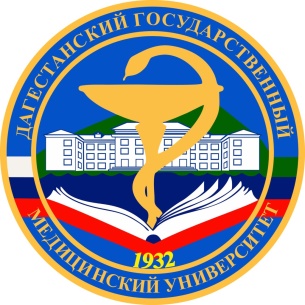 Объединенный Совет ОбучающихсяДагестанский Государственный Медицинский Университет__________________________________________________________________Повестка дня12 декабря 2020 г.Интернет БЕЗопасность.     С докладом выступил Крумов Шевкет, начальник отдела по работе с                   молодежными объединениями и развития добровольческих инициатив ГКУ при Министерстве по делам молодежи Дагестана.Возобновление работы с COVID-19.Разное.Председатель Объединенного Совета Обучающихся                                                          Юнусова М. Н.Секретарь ОСО                                                                     Габибова С. Б.